平成30年度診療報酬改定関係疑義照会票（兼：送信票）＊整理等の都合上、お手数ですが、疑義照会票１枚につき1内容の照会としていただきますようご協力願います。★　手順１　【照会元】及び【宛先】について、次の①から⑨に記入願います。★　手順２　　照会の区分、区分番号、照会項目を、次の①から③に記入願います。★　手順３　　照会する内容を、次の①及び②に記入願います。（1枚につき１内容）★　手順４　　この照会票を、郵送又はＦＡＸにて【宛先】の事務所等へ送付願います。　※ＦＡＸは混雑することが予想されますので、お手数ですが、郵便での送付にご協力願います。　※回答については、電話又は疑義解釈資料の近畿厚生局ホームページ掲載により行います。　　 内容によっては、回答にお時間を要する場合がありますので、あらかじめご了承願います。　【以下、厚生局使用欄（記入不要）】【照　会　元】① 照会日① 照会日　　月  　 日　　月  　 日【宛　先】 ↓ ○をした事務所等② 病院・診療所・   薬局の名称↑⑨ ご照会元の所在地の府県に○・　福井（福井事務所）　　FAX：0776-25-5375・　滋賀（滋賀事務所）　　FAX：077-526-8116・　京都（京都事務所）　　FAX：075-256-8684・　大阪（指導監査課）　　FAX：06-4791-7355・　兵庫（兵庫事務所）　　FAX：078-325-8928・　奈良（奈良事務所）　　FAX：0742-25-5522・　和歌山（和歌山事務所）　　FAX：073-421-8315③ 医療機関・薬局   コード↑⑨ ご照会元の所在地の府県に○・　福井（福井事務所）　　FAX：0776-25-5375・　滋賀（滋賀事務所）　　FAX：077-526-8116・　京都（京都事務所）　　FAX：075-256-8684・　大阪（指導監査課）　　FAX：06-4791-7355・　兵庫（兵庫事務所）　　FAX：078-325-8928・　奈良（奈良事務所）　　FAX：0742-25-5522・　和歌山（和歌山事務所）　　FAX：073-421-8315④ 病院・診療所・   薬局の所在地 　　（※府県名から）↑⑨ ご照会元の所在地の府県に○・　福井（福井事務所）　　FAX：0776-25-5375・　滋賀（滋賀事務所）　　FAX：077-526-8116・　京都（京都事務所）　　FAX：075-256-8684・　大阪（指導監査課）　　FAX：06-4791-7355・　兵庫（兵庫事務所）　　FAX：078-325-8928・　奈良（奈良事務所）　　FAX：0742-25-5522・　和歌山（和歌山事務所）　　FAX：073-421-8315⑤ ご担当者氏名↑⑨ ご照会元の所在地の府県に○・　福井（福井事務所）　　FAX：0776-25-5375・　滋賀（滋賀事務所）　　FAX：077-526-8116・　京都（京都事務所）　　FAX：075-256-8684・　大阪（指導監査課）　　FAX：06-4791-7355・　兵庫（兵庫事務所）　　FAX：078-325-8928・　奈良（奈良事務所）　　FAX：0742-25-5522・　和歌山（和歌山事務所）　　FAX：073-421-8315⑥ ご連絡先・電　話 （　　　―　　　　　―　　　　　）・ＦＡＸ（　　　 ―　　　　　―　　　　　）・電　話 （　　　―　　　　　―　　　　　）・ＦＡＸ（　　　 ―　　　　　―　　　　　）・電　話 （　　　―　　　　　―　　　　　）・ＦＡＸ（　　　 ―　　　　　―　　　　　）・電　話 （　　　―　　　　　―　　　　　）・ＦＡＸ（　　　 ―　　　　　―　　　　　）↑⑨ ご照会元の所在地の府県に○・　福井（福井事務所）　　FAX：0776-25-5375・　滋賀（滋賀事務所）　　FAX：077-526-8116・　京都（京都事務所）　　FAX：075-256-8684・　大阪（指導監査課）　　FAX：06-4791-7355・　兵庫（兵庫事務所）　　FAX：078-325-8928・　奈良（奈良事務所）　　FAX：0742-25-5522・　和歌山（和歌山事務所）　　FAX：073-421-8315⑦ 送付枚数 　 （※本紙含む）　　　 　枚⑧ インターネット　 　閲覧環境   （＊いずれかに○）⑧ インターネット　 　閲覧環境   （＊いずれかに○）有　・　無↑⑨ ご照会元の所在地の府県に○・　福井（福井事務所）　　FAX：0776-25-5375・　滋賀（滋賀事務所）　　FAX：077-526-8116・　京都（京都事務所）　　FAX：075-256-8684・　大阪（指導監査課）　　FAX：06-4791-7355・　兵庫（兵庫事務所）　　FAX：078-325-8928・　奈良（奈良事務所）　　FAX：0742-25-5522・　和歌山（和歌山事務所）　　FAX：073-421-8315① 区　　　 分　　　（※いずれかに○）　　医科　　・　　歯科　　・　　薬局　　その他（　　　　　　　　　　　　）② 区分番号　　（例）　再診料の場合…「A001」③ 照会項目 　　（※いずれかに○）算定方法関係　　・　　施設基準届出関係　　・　　ＤＰＣ関係　　・　　その他（　　　 　　　　）算定方法関係　　・　　施設基準届出関係　　・　　ＤＰＣ関係　　・　　その他（　　　 　　　　）算定方法関係　　・　　施設基準届出関係　　・　　ＤＰＣ関係　　・　　その他（　　　 　　　　）【①照会件名】　（※点数等の具体的名称について記載してください。【例：Ａ001再診料の時間外対応加算について】）【②具体的な内容】　（※照会する内容について、具体的に記載願います。スペースが不足する場合は別紙（様式自由）に記載してください。また、添付資料がある場合は必要な資料を添付してください。）照会元への回答日　　　月　　　日回答方法電話　・　その他（　　　　　　）※医療課進達日　　　月　　　日※医療課回答日　月　　　　日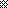 